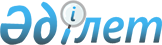 О внесении изменений в решение Темирского районного маслихата от 28 декабря 2023 года № 144 "Об утверждении бюджета Жаксымайского сельского округа на 2024–2026 годы"Решение Темирского районного маслихата Актюбинской области от 26 июня 2024 года № 211
      Темирский районный маслихат РЕШИЛ:
      1. Внести в решение Темирского районного маслихата от 28 декабря 2023 года № 144 "Об утверждении бюджета Жаксымайского сельского округа на 2024–2026 годы" следующие изменения:
      пункт 1 изложить в новой редакции:
      "1. Утвердить бюджет Жаксымайского сельского округа на 2024–2026 годы согласно приложениям 1, 2 и 3 к настоящему решению, в том числе на 2024 год в следующих объемах:
      1) доходы – 68 099 тысяч тенге, в том числе:
      налоговые поступления – 21 560 тысяч тенге;
      неналоговые поступления – 250 тысяч тенге;
      поступления от продажи основного капитала – 2000 тысяч тенге;
      поступления трансфертов – 44 289 тысяч тенге, в том числе:
      субвенция – 15 996 тысяч тенге;
      2) затраты – 70 711,7 тысяч тенге;
      3) чистое бюджетное кредитование – 0 тенге, в том числе:
      бюджетные кредиты – 0 тенге;
      погашение бюджетных кредитов – 0 тенге;
      4) сальдо по операциям с финансовыми активами – 0 тенге, в том числе:
      приобретение финансовых активов – 0 тенге;
      поступления от продажи финансовых активов государства – 0 тенге;
      5) дефицит (профицит) бюджета – -2612,7 тысяч тенге;
      6) финансирование дефицита (использование профицита) бюджета – 2612,7 тысяч тенге, в том числе:
      поступление займов – 0 тенге;
      погашение займов – 0 тенге;
      используемые остатки бюджетных средств – 2612,7 тысяч тенге.";
      пункт 5 изложить в новой редакции:
      "5. Учесть в бюджете Жаксымайского сельского округа на 2024 год поступления целевых текущих трансфертов из районного бюджета в сумме 28 229 тысяч тенге.
      Распределение указанных сумм целевых текущих трансфертов определяется на основании решения акима Жаксымайского сельского округа.".
      2. Приложение 1 к указанному решению изложить в новой редакции согласно приложению к настоящему решению.
      3. Настоящее решение вводится в действие с 1 января 2024 года. Бюджет Жаксымайского сельского округа на 2024 год
					© 2012. РГП на ПХВ «Институт законодательства и правовой информации Республики Казахстан» Министерства юстиции Республики Казахстан
				
      Председатель Темирского районного маслихата 

Б. Шаимов
Приложение к решению 
Темирского районного 
маслихата от 26 июня 2024 года 
№ 211Приложение 1 к решению 
Темирского районного 
маслихата от 28 декабря 2023 
года № 144
Категория
Категория
Категория
Категория
Сумма (тысяч тенге)
Класс
Класс
Класс
Сумма (тысяч тенге)
Подкласс
Подкласс
Сумма (тысяч тенге)
Наименование
Сумма (тысяч тенге)
І. Доходы
68 099
1
Налоговые поступления
21560
01
Подоходный налог
13200
2
Индивидуальный подоходный налог
13200
04
Налоги на собственность
6820
1
Налоги на имущество
240
3
Земельный налог
80
4
Налог на транспортные средства
5500
5
Единый земельный налог
1000
05
Внутренние налоги на товары, работы и услуги
1540
3
Поступления за использование природных и других ресурсов
1500
4
Сборы за ведение предпринимательской и профессиональной деятельности
40
2
Неналоговые поступления
250
06
Прочие неналоговые поступления
250
1
Прочие неналоговые поступления
250
3
Поступления от продажи основного капитала
2000
03
Продажа земли и нематериальных активов
2000
1
Продажа земли
2000
4
Поступления трансфертов
44289
02
Трансферты из вышестоящих органов государственного управления
44289
3
Трансферты из районного (города областного значения) бюджета
44289
Функциональная группа
Функциональная группа
Функциональная группа
Функциональная группа
Функциональная группа
Сумма (тысяч тенге)
Функциональная подгруппа
Функциональная подгруппа
Функциональная подгруппа
Функциональная подгруппа
Сумма (тысяч тенге)
Администратор БП
Администратор БП
Администратор БП
Сумма (тысяч тенге)
Программа
Программа
Сумма (тысяч тенге)
Наименование
Сумма (тысяч тенге)
II. Затраты
70711,7
01
Государственные услуги общего характера
49565,8
1
Представительные, исполнительные и другие органы, выполняющие общие функции государственного управления
49565,8
124
Аппарат акима города районного значения, села, поселка, сельского округа
49565,8
001
Услуги по обеспечению деятельности акима города районного значения, села, поселка, сельского округа
47137,8
022
Капитальные расходы государственного органа
2428
07
Жилищно-коммунальное хозяйство
20730
3
Благоустройство населенных пунктов
20730
124
Аппарат акима города районного значения, села, поселка, сельского округа
20730
008
Освещение улиц в населенных пунктах
10829
009
Обеспечение санитарии населенных пунктов
2500
011
Благоустройство и озеленение населенных пунктов
7401
12
Транспорт и коммуникации
400
1
Автомобильный транспорт
400
124
Аппарат акима города районного значения, села, поселка, сельского округа
400
045
Капитальный и средний ремонт автомобильных дорог в городах районного значения, селах, поселках, сельских округах
400
15
Трансферты
15,9
1
Трансферты
15,9
124
Аппарат акима города районного значения, села, поселка, сельского округа
15,9
048
Возврат неиспользованных (неиспользованных) целевых трансфертов
15,9
III. Чистое бюджетное кредитование
0
Бюджетные кредиты
0
Категория
Категория
Категория
Категория
Сумма (тысяч тенге)
Класс 
Класс 
Класс 
Сумма (тысяч тенге)
Подкласс
Подкласс
Сумма (тысяч тенге)
Наименование
Сумма (тысяч тенге)
5
Погашение бюджетных кредитов
0
01
Погашение бюджетных кредитов
0
1
Погашение бюджетных кредитов, выданных из государственного бюджета
0
Функциональная группа
Функциональная группа
Функциональная группа
Функциональная группа
Функциональная группа
Сумма (тысяч тенге)
Функциональная подгруппа
Функциональная подгруппа
Функциональная подгруппа
Функциональная подгруппа
Сумма (тысяч тенге)
Администратор БП
Администратор БП
Администратор БП
Сумма (тысяч тенге)
Программа
Программа
Сумма (тысяч тенге)
Наименование
Сумма (тысяч тенге)
IV. Сальдо по операциям с финансовыми активами (профицит)
0
V. Дефицит (профицит) бюджета
-2612,7
VІ. Финансирование дефицита (использование профицита) бюджета
2612,7
Категория
Категория
Категория
Категория
Сумма (тысяч тенге)
Класс 
Класс 
Класс 
Сумма (тысяч тенге)
Подкласс
Подкласс
Сумма (тысяч тенге)
Наименование
Сумма (тысяч тенге)
8
Используемые остатки бюджетных средств
2612,7
01
Остатки бюджетных средств
2612,7
1
Свободные остатки бюджетных средств
2612,7